Das große FragenlabyrinthVorbereitungVor der Gruppenstunde muss der Gruppenleiter die Fragen 1 bis 50 ausschneiden und die Zettel (mit der Fragennummer, den Fragen und den Antworten) in einem abgegrenzten Gebiet (z.B. Gemeindehaus oder auch draußen) verstecken. Die Fragezettel sollten dabei nicht zu schwer versteckt werden.AblaufDie Gruppe wird in Teams zu zwei bis vier Spielern eingeteilt. Bei kleinen Gruppen kann auch jeder alleine spielen. Eventuell sollte vorneweg geklärt werden, ob und welche Hilfsmittel (Internet,…) verwendet werden dürfen.Jede Gruppe bekommt einen Stift, Zettel und Würfel. Um die Startfrage zu ermitteln, würfelt jede Gruppe und beginnt bei der Frage mit der gewürfelten Zahl. Auf jedem versteckten Fragezettel (nicht zu schwer verstecken!) stehen die Nummer der Frage, die Frage, drei Lösungsvorschläge und dahinter die Nummer der Frage, zu der man anschließend gehen soll. Hat eine Gruppe den Fragezettel mit der gesuchten Nummer gefunden, so muss sie sich nun auf eine Antwort für die Frage einigen und anschließend die Nummer suchen, die hinter diesem Lösungsvorschlag angegeben ist. Hat eine Gruppe für jede der Fragen die richtige Lösung, so ist das Labyrinth ein direkter Weg zum Ziel mit insgesamt 15 Fragen. Hat sie eine Frage falsch beantwortet, so wird die Strecke zu einem Labyrinth. Dann dauert es länger, um ans Ziel zu gelangen.Die Teams notieren auf ihrem Zettel ihre Wegstrecke (jeweils die Nummer der Frage). So können sie auch selbst festzustellen, wann man sich im Kreis dreht. Außerdem kann mit Hilfe dieses Logbuches am Ende kontrolliert werden, ob ein Team eine unerlaubte "Abkürzung" genommen hat. Das Team, das als erstes bei Frage 50 angelangt ist, hat gewonnen. Mit Hilfe der Lösungsfolge kann der Gruppenleiter "verirrten" Teams einen Tipp geben, damit für sie das Spiel auch interessant bleibt.Am Ende geht man mit allen die Fragen durch. Die Gruppenleitung kann an dieser Stelle weitere (Hintergrund-)Informationen einfließen lassen. Hintergrundinfos finden sich zum Beispiel auf folgenden Seiten: www.proasyl.de, www.unhcr.de, https://www.dbjr.de/nationale-jugendpolitik/junge-gefluechtete.html Außerdem kann man feststellen, welche Gruppe am nächsten am idealen Weg dran war. Wie heißt die Hauptstadt von Äthiopien? Addis Abeba	7Asmara 	3Mogadischu 	4Wie heißt der höchste Berg Afrikas? Olympus Mons	1Kilimandscharo 	7Mount Meru 	4Welches Land ist für seinen guten Kaffee bekannt? Jemen	6Kenia	16Libyen	2Wie heißt die Hauptstadt vom Libanon? Beirut	28Halab	6Tel Aviv	4Wie heißt die größte Wüstenregion auf unserem Planeten? Antarktis	20Kalahari	6Taklamakan	1Welches ist der weltweit drittlängste Fluss? Jangtse	5Mississippi	2Niger	16Wo wächst Baumwolle? Als Gras	5Auf Sträuchern	20Auf Bäumen	6Aus wie vielen Ländern stammen etwa 50% aller Flüchtlinge weltweit (UNHCR Stand 2014)? 3 	387 	2411	47Wie heißt die Wüstenregion in der Mongolei? Sonora	13Taklamakan	29Gobi	8Welcher Staat hat 2014 die meisten Flüchtlinge aufgenommen? Türkei (1,59 Mio.) 	46Libanon (1,15 Mio.) 	18Griechenland (42 000)	47Welches Meer ist am salzigsten? Rotes Meer	7Totes Meer	29Ostsee	2Welche Körperlänge erreicht in der Regel ein Nilkrokodil? 3-4 m	504-5 m	365-6 m	33Welche Farben hat die Nationalflagge des Irans? Rot, weiß, grün 	21Schwarz, weiß, grün 	11Schwarz, weiß, rot	16Wie heißt das häufigste Herkunftsland (Stand 2014) von Asylsuchenden in Deutschland, die vom afrikanischen Kontinent stammen? Eritrea	30Kongo	26Somalia	38In welchem Jahr trat die Genfer Flüchtlingskonvention in Kraft? 1945	111951	271954	38Wie heißt die Hauptstadt von Afghanistan? Kabul	11Kandahar	7Karachi	4Wie lange braucht ein Kakaobaum, bis er das erste Mal Früchte trägt? 8 Jahre 	4530 Jahre 	1312 Jahre	9Wie viele Menschen täglich sind gezwungen, ihre Heimat zu verlassen (UNHCR Stand August 2015)? 14 200	824 500	4342 500	49In welcher Stadt fanden schon mal Olympische Spiele statt? Sarajevo 	50Kopenhagen 	14Istanbul	23Wofür steht die Abkürzung UNCHR? United Nations Committee on Human Rights	3United Nations Commission on Human Rights 	13United Nations Council on Humans Rights 	16Würfel einmal und suche den entsprechenden Posten:Welcher Staat hat eines der größten Diamantvorkommen? Botswana 	38Iran 	13Nigeria	28Was ist der härteste Stein? Diamant	47Granit 	5Korund 	11Welcher Ozean ist der größte? Atlantischer Ozean	29Nordpolarmeer 	20Pazifischer Ozean 	15Welche Eigenschaft hat der Löwe in Tierfabeln? Mutig 	15Gerissen 	6Vorsichtig	20Woher stammt ursprünglich die Chili-Pflanze? Karibik 	29Mittel- und Südamerika	15Indien 	28Durch welchen Staat fließt der Euphrat? Irak 	47Libanon 	4Jordanien	23In welchen Meerestieren findet man Perlen? Seestern 	1Muscheln 	20Sternschnecke	7Welche Farben hat die Nationalflagge von Pakistan? Weiß, grün 	21Rot, grün, weiß 	2Schwarz, grün	28Würfel einmal und suche den entsprechenden Posten:Iran, Irak und Armenien grenzen an Türkei 	10Syrien 	40Jordanien	45Wie alt kann ein Olivenbaum werden? Mehr als 1500 Jahre 	48Etwa 700 Jahre 	37Weniger als 100 Jahre 	41Wie alt kann ein Ginkgo-Baum werden? Bis zu 600 Jahre 	25Bis zu 1000 Jahre 	44Mehr als 1000 Jahre 	10Wo scheint die Sonne am meisten? Australien	8Mallorca	42Sahara	48Aus was macht man Tahina? Sesam 	48Kichererbsen 	43Honig 	42Bulgur ist ein Hauptnahrungsmittel in bzw. im Südost-Asien 	27Vorderen Orient 	19Westafrika 	40Wie heißt die Hauptstadt von Saudi-Arabien? Dschidda 	45Riad 	14Mekka 	15Würfel einmal und suche den entsprechenden Posten:Durch welchen Staat fließt der Fluss Sambesi nicht? Kongo 	37Angola 	29Simbabwe	17Welche Farbe ist das Symbol für die Hoffnung? Gelb 	25Grün 	18Blau 	20In welchem Meer gibt es keine Ebbe und Flut? Schwarzes Meer 	49Nordsee 	9Mittelmeer	16Wie viele Tage hat die Fastenzeit vor Ostern? Zwanzig 	13Vierzig 	37Jedes Jahr unterschiedlich	16Wie viele Tage lang dauert der Ramadan? 21 Tage 	2229 Tage 	3760 Tage	27Wie heißt die Hauptstadt von Vietnam? Phnom Penh 	24Ho-Chi-Minh-Stadt 	9Hanoi	18In welchem Jahr wurde die Charta der Vereinten Nationen unterzeichnet? 1942 	91945 	181947	26Wie viele Menschen waren 2013 wegen bewaffneten Konflikten, Verfolgung oder Vertreibung laut UNCHR auf der Flucht? 27,5 Millionen 	3351,2 Millionen 	5042,9 Millionen	28Wie viele Menschen waren 2014 wegen bewaffneten Konflikten oder Vertreibung laut UNCHR auf der Flucht? 59,5 Millionen 	3863,4 Millionen 	2147,2 Millionen	26Wie viele Staaten sind der Genfer Flüchtlingskonvention beigetreten (Stand 2014)? 145 	12174 	37193 	2Aus welchem Land kamen 2014 die meisten Zuflucht suchenden Menschen nach Deutschland? Iran 	47Syrien 	30Vietnam 	17Geschafft: Herzlichen Glückwunsch, ihr seid am Ziel!!!!!!!Hier die Lösungsfolge: 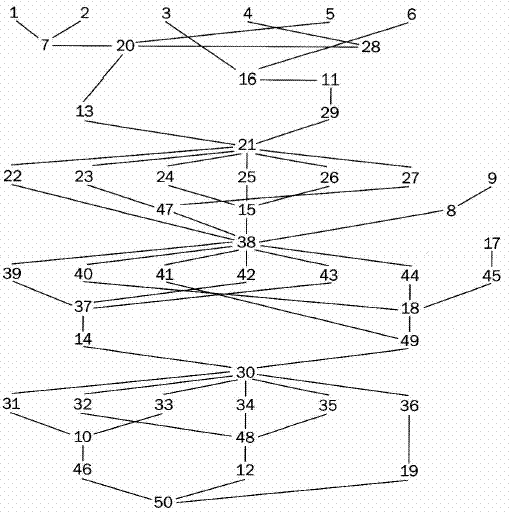 (Spielidee entnommen aus: „Sternschnuppen für Gruppenleiter“, Das große Fragenlabyrinth, S.72ff)Umfang:eine GruppenstundeAlter:ab 11 JahrenMaterial:50 Fragen laut Vorlage, für jede Gruppe: Stift, Zettel, Würfel; für die Spielleitung: LösungszettelBei 1: 22Bei 2: 23Bei 3: 24Bei 4: 25Bei 5: 26Bei 6: 27Bei 1: 31Bei 2: 32Bei 3: 33Bei 4: 34Bei 5: 35Bei 6: 36Bei 1: 39Bei 2: 40Bei 3: 41Bei 4: 42Bei 5: 43Bei 6: 44